Индексы цен на продукцию (затраты, услуги) 
инвестиционного назначения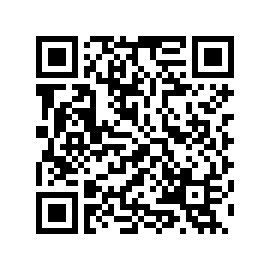 Август 2022 г. в % кАвгуст 2022 г. в % кАвгуст 2022 г. в % кЯнварь-август
2022 г. в % кянварю-августу2021 г.июлю2022 г.декабрю2021 г.августу
2021 г.Январь-август
2022 г. в % кянварю-августу2021 г.Сводный индекс цен на продукцию (затраты, услуги) инвестиционного назначения101,2113,6119,3118,5в том числе:индекс цен производителей на строительную продукцию101,6107,2112,6115,6индекс цен приобретения машин и оборудования100,4124,4126,4120,7индекс цен на прочую продукцию 101,9109,3124,4122,1